РезюмеБурлакова Алина Евгеньевна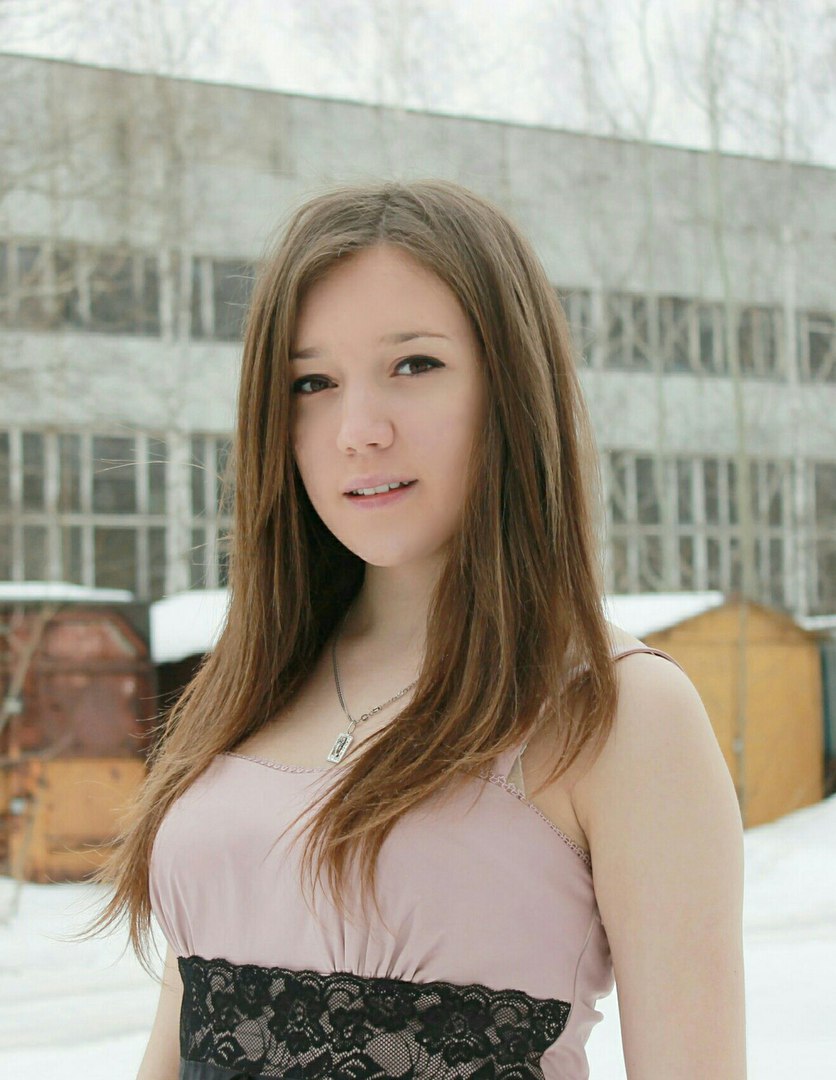 Цель: Прохождение практики в летнем оздоровительном лагере.ОбразованиеПолучила основное общее образование в МОУ СОШ №4 в гор. Ростове, на данный момент получаю среднее образование в ГПОУ ЯО Ростовском педагогическом колледже, учусь на 3 курсе на специальности Преподавание в начальных классах.Профессиональный опытС 2016 года по сегодняшний день прохожу учебную (производственную) практику в Гимназии им. А.Л. Кекина, в 2016 году проходила практику «Помощник классного руководителя». Выполняла следующие виды работ: помощь классному руководителю, проводила внеурочные занятия, тематические классные часы, проводила диагностику младших школьников. В 2017-2018 годах прохожу практику «Пробные уроки». Дополнительная информация и ключевые навыкиТворческий, общительный человек, люблю рисовать, танцевать, люблю спорт. За время обучения в колледже научилась находить контакт с детьми, завлекать и заинтересовывать их. Овладела следующими профессиональными компетенциями: - узнала: как сплотить коллектив с помощью игр, как сложную тему объяснить более интересно и просто, - могу: интересно рассказать биографию писателей и поэтов, разобрать и объяснить правильность написания слов без орфографических ошибок, - освоил оборудование: интерактивная доскаРекомендацииИмею рекомендации от преподавателя Мироненко И. В. И Дерябиной Н. Б., у которых проходила практику «Помощник классного руководителя», также имею рекомендации от преподавателей колледжа, у которых прохожу практику «Пробные уроки» E-mail: alinka_rost@inbox.ruТел. (моб.)  89807047282Дата рождения 01.11.99Д.адрес: Ярославская область, город Ростов, ул. Гоголя, д. 36